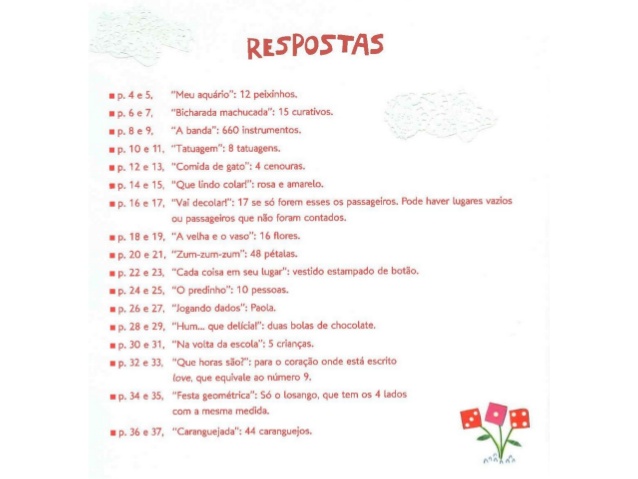 MEU AQUÁRIONo aquário que comprei há 2 peixes vermelhinhos,Um laranja, que é o rei, e mais 9 amarelinhos.Ao todo, nadando juntos, quantos são os peixinhos?MEU AQUÁRIONo aquário que comprei há 2 peixes vermelhinhos,Um laranja, que é o rei, e mais 9 amarelinhos.Ao todo, nadando juntos, quantos são os peixinhos?IlustraçãoCálculo e respostaBICHARADA MACHUCADAO sapo Josué tem 4 feridas no pé.O urso Rodrigo tem 1 machucado no umbigo.O macaco Manuelão tem 5 cortes em cada mão.Todo corte, ferida, ou machucado, com bandeira precisa ser tratado.Pra desses doentes cuidar, de quantos curativos vamos precisar?BICHARADA MACHUCADAO sapo Josué tem 4 feridas no pé.O urso Rodrigo tem 1 machucado no umbigo.O macaco Manuelão tem 5 cortes em cada mão.Todo corte, ferida, ou machucado, com bandeira precisa ser tratado.Pra desses doentes cuidar, de quantos curativos vamos precisar?IlustraçãoCálculo e respostaA BANDADona Vanda tinha uma banda.Na banda, quando as cornetas tocavam,60 borboletas dançavam.Quando os tambores batiam, 600 roedores riam.Cada roedor tinha um tambor. Cada borboleta tinha uma corneta.Quantos instrumentos tinha a banda de Dona Vanda?A BANDADona Vanda tinha uma banda.Na banda, quando as cornetas tocavam,60 borboletas dançavam.Quando os tambores batiam, 600 roedores riam.Cada roedor tinha um tambor. Cada borboleta tinha uma corneta.Quantos instrumentos tinha a banda de Dona Vanda?IlustraçãoCálculo e respostaTATUAGEMUm pássaro tatuado no braço, e na canela, um dragão.Nas costas, Cássio tem um foguete de aço.Além de cinco letras chinesas que ele tatuou na mão.Você já descobriu quantas tatuagens o rapaz tem até então?TATUAGEMUm pássaro tatuado no braço, e na canela, um dragão.Nas costas, Cássio tem um foguete de aço.Além de cinco letras chinesas que ele tatuou na mão.Você já descobriu quantas tatuagens o rapaz tem até então?IlustraçãoCálculo e respostaCOMIDA DE GATOO Teo tem um gato que se chama Cissaninho.O menino colocou em seu prato 8 cenouras e 1 peixinho.Cissano comeu metade das cenouras e o peixe inteirinho.Você sabe quanto sobrou em seu pratinho?COMIDA DE GATOO Teo tem um gato que se chama Cissaninho.O menino colocou em seu prato 8 cenouras e 1 peixinho.Cissano comeu metade das cenouras e o peixe inteirinho.Você sabe quanto sobrou em seu pratinho?IlustraçãoCálculo e respostaQUE LINDO COLAR!Com botões coloridos, Olívia vai fazer um colar.Três vermelhos e um amarelo escolheu pra começar.Na sequência, um roxo e um rosa e mais um amarelo pra completar.Agora começa tudo de novo, na mesma sequência até acabar:Mais três vermelhos e um amarelo.Depois de um botão roxo, quais serão os dois próximos a colocar?QUE LINDO COLAR!Com botões coloridos, Olívia vai fazer um colar.Três vermelhos e um amarelo escolheu pra começar.Na sequência, um roxo e um rosa e mais um amarelo pra completar.Agora começa tudo de novo, na mesma sequência até acabar:Mais três vermelhos e um amarelo.Depois de um botão roxo, quais serão os dois próximos a colocar?IlustraçãoCálculo e respostaVAI DECOLAR!No foguete do cachorro tem lugar pra muita gente.5 gatas animadas usam gorro E os outros 12 tripulantes, capacete.Será que você descobre quantos lugares há nesse foguete?VAI DECOLAR!No foguete do cachorro tem lugar pra muita gente.5 gatas animadas usam gorro E os outros 12 tripulantes, capacete.Será que você descobre quantos lugares há nesse foguete?IlustraçãoCálculo e respostaA VELHA E O VASOO vaso de Dona Iaiá tem oito rosas e um girassol.A velha anda pra cá e pra lá procurando um lugar mais perto do sol.O jardineiro trouxe do quintal Mais meia dúzia de cravos e uma dália amarela.Agora o vaso ficou o tal, com quantas flores no total?A VELHA E O VASOO vaso de Dona Iaiá tem oito rosas e um girassol.A velha anda pra cá e pra lá procurando um lugar mais perto do sol.O jardineiro trouxe do quintal Mais meia dúzia de cravos e uma dália amarela.Agora o vaso ficou o tal, com quantas flores no total?IlustraçãoCálculo e respostaZUM-ZUM-ZUMPro casamento do besouro barata nenhuma foi convidada.O altar tinha pétalas de ouro e uma linda cortina bordada.Se a quantidade de pétalas usadas era quatro vezes maiorQue as doze abelhas muito levadas,Adivinhe quem for melhorQuantas pétalas de ouro tornaram a decoração esse tesouro?ZUM-ZUM-ZUMPro casamento do besouro barata nenhuma foi convidada.O altar tinha pétalas de ouro e uma linda cortina bordada.Se a quantidade de pétalas usadas era quatro vezes maiorQue as doze abelhas muito levadas,Adivinhe quem for melhorQuantas pétalas de ouro tornaram a decoração esse tesouro?IlustraçãoCálculo e respostaCADA COISA EM SEU LUGARO armário de Marieta é a maior arrumação.Seus vestidos estampados vão na primeira gavetaE na segunda só seus vestidos com botão.Como será o único vestido de Marieta que pode ser guardadoTanto na primeira como na segunda gaveta?CADA COISA EM SEU LUGARO armário de Marieta é a maior arrumação.Seus vestidos estampados vão na primeira gavetaE na segunda só seus vestidos com botão.Como será o único vestido de Marieta que pode ser guardadoTanto na primeira como na segunda gaveta?IlustraçãoCálculo e respostaO PREDINHONo predinho do Seu Miguel mora gente pra dedéu.No primeiro andar moram o Leo, a Luana e a Clara,Que são irmãos e vivem juntos com o Zeca e a Yara.No segundo mora o Jorge, o Vítor e a Berenice:Os três vieram do interior e vivem com a tia Eunice.No terceiro andar mora, sozinha, a Aninha.Ela tem uma gata malhada que se chama Rosinha.O quarto andar está vago, pra tristeza de Seu Miguel...Se não vender logo, logo, vai emprestar pra prima Marta, que mora de aluguelVocê já descobriu quantas pessoas moram hoje no prédio do seu Miguel?O PREDINHONo predinho do Seu Miguel mora gente pra dedéu.No primeiro andar moram o Leo, a Luana e a Clara,Que são irmãos e vivem juntos com o Zeca e a Yara.No segundo mora o Jorge, o Vítor e a Berenice:Os três vieram do interior e vivem com a tia Eunice.No terceiro andar mora, sozinha, a Aninha.Ela tem uma gata malhada que se chama Rosinha.O quarto andar está vago, pra tristeza de Seu Miguel...Se não vender logo, logo, vai emprestar pra prima Marta, que mora de aluguelVocê já descobriu quantas pessoas moram hoje no prédio do seu Miguel?IlustraçãoCálculo e respostaJOGANDO DADOSNa trilha do tabuleiro, todo mundo quer chegar primeiro.A Dani jogou os 2 dados de uma vez,Sorteou dois e seis.A Paola jogou um dado e tirou três,No outro também sorteou seis.Por ultimo, foi a vez da Ivete,A soma de seus dois dados deu sete.Se as 3 crianças estavam antes na “PARTIDA”, Quem será que agora está na frente nessa corrida?JOGANDO DADOSNa trilha do tabuleiro, todo mundo quer chegar primeiro.A Dani jogou os 2 dados de uma vez,Sorteou dois e seis.A Paola jogou um dado e tirou três,No outro também sorteou seis.Por ultimo, foi a vez da Ivete,A soma de seus dois dados deu sete.Se as 3 crianças estavam antes na “PARTIDA”, Quem será que agora está na frente nessa corrida?IlustraçãoCálculo e respostaHUM... QUE DELÍCIA!Os quatro amigos da pracinhaForam juntos tomar sorvete de casquinha.Sabor? Só de creme e chocolate tinha.- Chocolate embaixo e creme em cima pra mim!Exclamou logo a Jasmin.- Creme embaixo e chocolate em cima!Escolheu sem pestanejar a Irma.A magrela da Marlene Pediu duas bolas de creme.Como fica o sorvete do Vicente,Se quiser formar uma combinação diferente?HUM... QUE DELÍCIA!Os quatro amigos da pracinhaForam juntos tomar sorvete de casquinha.Sabor? Só de creme e chocolate tinha.- Chocolate embaixo e creme em cima pra mim!Exclamou logo a Jasmin.- Creme embaixo e chocolate em cima!Escolheu sem pestanejar a Irma.A magrela da Marlene Pediu duas bolas de creme.Como fica o sorvete do Vicente,Se quiser formar uma combinação diferente?IlustraçãoCálculo e respostaNA VOLTA DA ESCOLAVoltam da escola, juntas, quatorze crianças, além do Ian.Todas vêm cantando e brincando apertadinhas dentro da Van:Algumas ficam na casa do Luís Felipe pra jogar futebol,Outras na casa da Clarinha pra tomar banho de sol.A casa do Ian é a última paradaOnde ainda desce uma molecada.Se o mesmo número de crianças em cada casa ficar,Você é capaz de saber quantas afinal descem em cada lugar?NA VOLTA DA ESCOLAVoltam da escola, juntas, quatorze crianças, além do Ian.Todas vêm cantando e brincando apertadinhas dentro da Van:Algumas ficam na casa do Luís Felipe pra jogar futebol,Outras na casa da Clarinha pra tomar banho de sol.A casa do Ian é a última paradaOnde ainda desce uma molecada.Se o mesmo número de crianças em cada casa ficar,Você é capaz de saber quantas afinal descem em cada lugar?IlustraçãoCálculo e respostaQUE HORAS SÃO?No relógio do Caio não tem nenhum número, não.No lugar do número 12 tem um raio,No lugar do 6, um vulcão.Em vez de 3, tem um gato xadrez.Em vez de 9,Um coração escrito Love.Se o ponteiro do relógio, partindo do vulcão,Der um quarto de volta, pra onde ele apontará então?QUE HORAS SÃO?No relógio do Caio não tem nenhum número, não.No lugar do número 12 tem um raio,No lugar do 6, um vulcão.Em vez de 3, tem um gato xadrez.Em vez de 9,Um coração escrito Love.Se o ponteiro do relógio, partindo do vulcão,Der um quarto de volta, pra onde ele apontará então?IlustraçãoCálculo e respostaFESTA GEOMÉTRICAPara o baile do quadrado nenhum círculo foi convidado.Tem quadrada, quadradinho e um monte de quadradosPorque nessa festa só entra quem tem o mesmo tamanho nos quatro lados.Um triângulo tenteou,Um losango também.Um hexágono se apresentou,Pense, pense, pense bem...Qual desses três conseguiu entrarE dessa festa participar?FESTA GEOMÉTRICAPara o baile do quadrado nenhum círculo foi convidado.Tem quadrada, quadradinho e um monte de quadradosPorque nessa festa só entra quem tem o mesmo tamanho nos quatro lados.Um triângulo tenteou,Um losango também.Um hexágono se apresentou,Pense, pense, pense bem...Qual desses três conseguiu entrarE dessa festa participar?IlustraçãoCálculo e respostaCARANGUEJADAVai pro mangue cedo, pra caranguejo catar.Aurora sai com a sacola cheia, mas só um quinto vai servir pro jantar.O resto vende no mercado da aldeia.Se a moça conseguiu cinqüenta e cinco caranguejos pegar,Adivinhe quantos no mercado ela vai ofertar?CARANGUEJADAVai pro mangue cedo, pra caranguejo catar.Aurora sai com a sacola cheia, mas só um quinto vai servir pro jantar.O resto vende no mercado da aldeia.Se a moça conseguiu cinqüenta e cinco caranguejos pegar,Adivinhe quantos no mercado ela vai ofertar?IlustraçãoCálculo e resposta